GUÍA DE INGLÉS 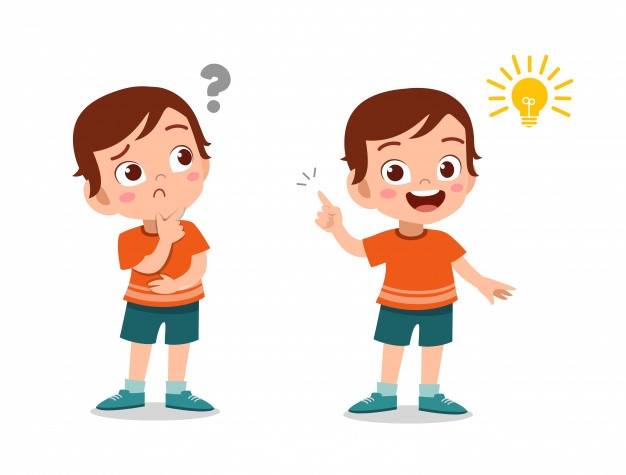 I Let’s remember the members of the family. Look at the pictures and CHOOSE the correct alternative for each picture. (Vamos a recordar los miembros de la familia. Mira las imagenes y ESCOGE la alternativa para cada imagen.)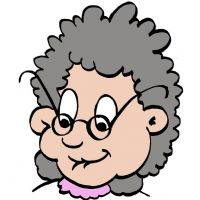 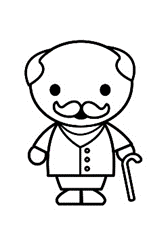 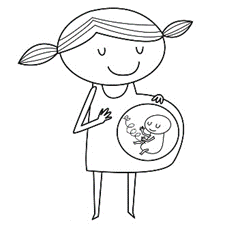 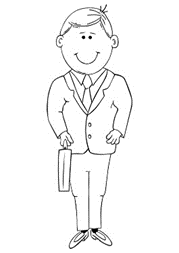 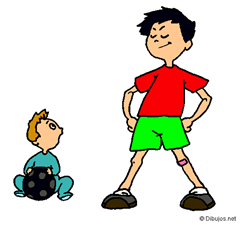 a) Mother	        a) Father 		a) Mother	       a) Baby	              a) Brotherb) Sister                b) Grandfather		b) Sister               b) Father             b) Babyc) Grandmother    c) Brother		c) Grandmother   c) Grandfather	   c) Sister  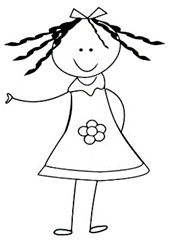 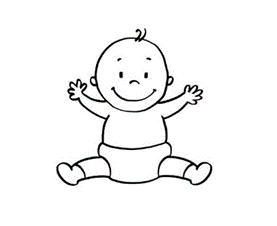 a) Grandmother		a) Brotherb) Mother		          b) Babyc) Sister 		          c) MotherII Look at the picture of this family, each one has a number, read the questions and CHOOSE the correct alternative (Mira la imagen de esta familia, cada uno tiene un número, lee las preguntas y ESCOGE la alternativa correcta.)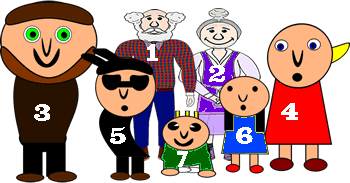 1.- Number 1 is….      2.- Number 5 is…     3.- Number 4 is …        4.- Number 2 is…  a) Grandad                     a) Baby                    a) Granny                     a) Granny		  b) Granny                       b) Brother                 b) Sister                       b) Mom	  c) Mom                           c) Dad                      c) Mom                         c) Sister5.- Number 3 is …      6.- Number 7 is …     7.- Number 6 is …     a) Grandad                 a) Baby                      a) Dad     b) Brother                   b) Brother                   b) Sister     c) Dad                        c) Sister                      c) MomIII Read the following text about a family and then ANSWER the questions. (Lee el siguiente texto sobre una familia y luego RESPONDE las preguntas) 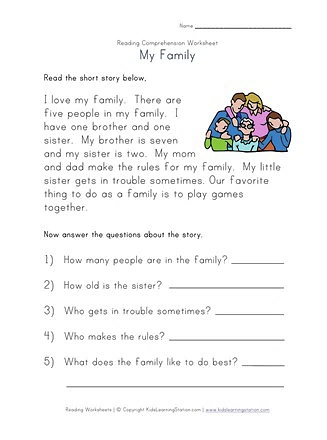 *Enviar foto de la guia desarrollada al whatsapp del curso y archivar en cuaderno de la asignatura.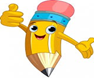 Name:Grade: 1°A   Date: semana N° 18¿QUÉ APRENDEREMOS?¿QUÉ APRENDEREMOS?¿QUÉ APRENDEREMOS?Objetivo (s): OA6                      OA13Objetivo (s): OA6                      OA13Objetivo (s): OA6                      OA13Contenidos: Miembros de la familia en inglés.Contenidos: Miembros de la familia en inglés.Contenidos: Miembros de la familia en inglés.Objetivo de la semana: Comprender e identificar vocabulario relacionado a los miembros de la familia en inglés. Relacionar vocabulario sobre miembros de la familia mediante imágenes.  Objetivo de la semana: Comprender e identificar vocabulario relacionado a los miembros de la familia en inglés. Relacionar vocabulario sobre miembros de la familia mediante imágenes.  Objetivo de la semana: Comprender e identificar vocabulario relacionado a los miembros de la familia en inglés. Relacionar vocabulario sobre miembros de la familia mediante imágenes.  Habilidad: Identifican léxico relevante aprendido en inglés.Habilidad: Identifican léxico relevante aprendido en inglés.Habilidad: Identifican léxico relevante aprendido en inglés.